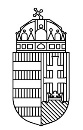 Miskolci Rendvédelmi TechnikumSzám: 23023/……………………/2021.							  Tárgy: kérelem ………..-rőlHiv. szám: Ügyintéző: X. Y. 102.o.Tel.:           06-90-123-4567E-mail:       xy@mail.comBagi István r. ezredesrendőrségi főtanácsosIgazgatóH e l y b e nTisztelt Igazgató Úr!X. Y. a 102. osztály tanulója azzal a kéréssel fordulok Önhöz, hogy …Kérésemet azzal indoklom, hogy …Miskolc, 2021. szeptember 01.Tisztelettel:		         X. Y. r. tanuló		            102. osztályOlvasta:          X. Y. r. alezredes                        osztályfőnökLátta:                      X. Y. r. őrnagy     	     évfolyamparancsnokEngedélyezem:                Bagi István r. ezredes                rendőrségi főtanácsos  Igazgató